Publicado en Madrid el 30/01/2020 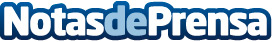 Perricone MD y RevitaLash Cosmetics, maquilladores de Teté by Odette en la #MBFWMAl desfile acudieron Madame de Rosa, Elena Tablada y Noelia López, entre otras. Solo cinco productos de color fueron clave para conseguir el look de la pasarela. Con un equipo conducido por el maquillador Miquel Cristóbal, los líderes en No Makeup Skincare se adentran en la semana de la moda madrileñaDatos de contacto:Gerardo Peña636524285Nota de prensa publicada en: https://www.notasdeprensa.es/perricone-md-y-revitalash-cosmetics_1 Categorias: Internacional Nacional Moda Sociedad Madrid Eventos Belleza http://www.notasdeprensa.es